進階電磁學課程筆記第1-1講、Ch1 Electromagnetism (電磁學) 1授課教師：台灣大學物理系　易富國教授
筆記編寫：台灣大學物理系　曾芝寅助理
編者信箱：r01222076@ntu.edu.tw
上課學期：100學年度第一學期

本著作係採用創用 CC 姓名標示-非商業性-相同方式分享 3.0 台灣 授權條款授權.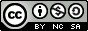 教科書Feynman Lecture on Physics, Vol. 2Chapter 1. Electromagnetism 電磁學1-1 Electric forces 電力1-2 Electric and magnetic fields 電場與磁場1-3 Characteristics of vector fields 向量場的特徵1-4 The laws of electromagnetism電磁學的定律1-5 What are the fields? 什麼是場?1-6 Electromagnetism in science and technology 科學與科技中的電磁學靜電力 (Electrostatic Force)靜電的發現可追溯至希臘文明。主要是摩擦起電的現象。課中演示的Van de Graaff 起電機，即能產生靜電作用。靜電作用，我們稱之庫倫力 (Coulomb force)。庫倫力如同牛頓重力，為距離平方反比定律 (inverse square law)。靜電力的本質強大。生活中的物質中電荷巧妙平衡。電中性 (不帶電) 的物質同樣受靜電力吸引。原因是物質內部的原、分子受靜電而電荷部分分離，負電荷較正電荷靠近靜電來源，故引力較斥力強。(極化的示意圖)原子 (Atom)生活中的物質皆由原子構成。原子的構成是負電荷的電子 (electron) 以及正電荷的原子核 (atomic nucleus)。1911年發現原子中大部分的質量集中在很小的區域，稱作原子核。原子核內有許多帶正電的質子 (proton)。1932年發現中子 (neutron)，原子核的另一構成物質，不帶電荷。質子與質子、質子與中子、中子與中子之間存在強大的引力，短程作用力。如此原子核才能免於強大的庫倫力而崩潰。原子核的原子序 (質子的數目) 為92，即鈾原子，庫倫力和核子間的強作用力接近平衡。具有更大原子序的原子，原子核便崩潰。核能 (nuclear energy) 的本質是電能。靜電作用 (Electrostatics)兩電荷間作用的數學形式：力的來源是電荷 (charge) ，其中  為庫倫常數 (Coulomb constant)。以上完全相似於牛頓萬有引力的形式：力的來源是質量 (mass) ，其中  為重力常數 (gravitational constant)。上面兩個想法是作用力可以跨過一個距離，瞬間達到空間中另一個點。這個源自牛頓的想法稱作跨距直接作用。法拉第 (Faraday) 處理介電物質時，得到場 (field) 的思想。電荷 (場源) 只能對其鄰近空間有效，作用是一點一點的傳播出去。馬克斯威爾 (Maxwell) 將真空當作是介電物質，傳遞著電的效應，這是場的概念。電荷  的受力可寫成  ， 稱為電場 (electric field)。這個場的思想與跨距直接作用互相對比。場的概念是電磁學的中心思想，取代跨距直接作用。因此我們可將力寫成力源與力場分開的形式：電場與磁場 (Electric Field and Magnetic Field)磁鐵也有跨過距離互相吸引的效果，似乎是跨距直接作用的案例。1600年，Gilbert 有了新的看法：引進磁場 (magnetic field) 的概念，將地球看作是一大塊磁鐵，而磁鐵產生的磁力線 (磁場)，影響地球上磁鐵的指向。1820年，厄斯特 (Ørsted) 發現電流對磁針的作用，首先將電和磁的現象作連結。最終推導出羅倫茲力 (Lorentz force) 的公式：總結起來，一個運動的電荷  ，在慣性坐標系下，受電、磁的作用力為：這個公式並不獨立於馬克斯威爾的電磁學方程式組。而是可以從此導出。磁的現象可由靜電作用和特殊相對論 (special relativity) 的坐標系轉換得出。特殊相對論之下，方程式  仍然正確，唯一要改變的地方是對於動量  的定義：疊加原理 (Superposition Principle)利用電場與磁場表達電磁作用的好處之一，是電磁場滿足疊加原理。假設有兩電荷 , ，分別產生電場 , ，總電場為 。同理，磁場也有 後話：電磁波裡的干涉現象，就是疊加原理的結果。任一電荷  作任意運動，產生之電場 、磁場  。空間中總的電場與磁場為：，如此我們可計算電磁作用力。描述任何一個做任何運動的電荷所產生的電、磁場的定律是存在的，即Heaviside-Feynman 公式。然而此定律不夠簡潔，不利於初學者的理解，我們最好從描述電、磁場特性的馬克斯威爾方程式(組) (Maxwell equations) 出發。電磁場的力線概念的表達，不利於疊加原理的理解。以後我們不採用力線，改而採用向量的數學形式表達。